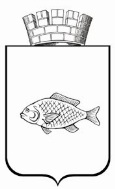 ИШИМСКАЯ ГОРОДСКАЯ ДУМАРЕШЕНИЕ02.10.2020                                                                                                             №6В соответствии с Федеральным Законом от 21.12.2001 № 178-ФЗ «О приватизации государственного и муниципального имущества», Положением о порядке и условиях приватизации муниципального имущества муниципального образования городской округ город Ишим, утвержденным решением Ишимской городской Думы от 31.03.2016 № 41, Ишимская городская ДумаРЕШИЛА:Внести в решение Ишимской городской Думы от 26.09.2019 № 270 «Об утверждении прогнозного плана приватизации муниципального имущества города Ишима на 2020 год» (в редакции от 25.12.2019 № 289, от 30.01.2020 № 298, от 27.02.2020 № 303, от 26.03.2020 № 308, от 28.05.2020 № 318, от 23.06.2020 № 328 от 27.08.2020 №331) следующие изменения:в пунктах 10, 11, 12, 14, 15, 24, 25, 30, 31  приложения к решению в графе «Предполагаемые сроки приватизации» слова «III квартал» заменить словами «IV квартал»;в пунктах 24, 25 приложения к решению слова «аукцион» заменить словами «продажа посредством публичного предложения».Опубликовать настоящее решение в газете «Ишимская правда», в сетевом издании «Официальные документы города Ишима» (www.ishimdoc.ru), разместить на официальном сайте муниципального образования городской округ город Ишим ishim.admtyumen.ru и на официальном сайте РФ www. torgi.gov.ru.3. Контроль за исполнением настоящего решения возложить на постоянную комиссию Ишимской городской Думы по бюджету, экономике и предпринимательству.Глава города                                                                                  Ф.Б. Шишкин                                                                                                                                             О внесении изменений в решение Ишимской городской Думы от 26.09.2019 № 270 «Об утверждении прогнозного плана приватизации муниципального имущества города Ишима на 2020 год» (в редакции от 25.12.2019 № 289, от 30.01.2020 №298, от 27.02.2020 № 303, от 26.03.2020 № 308, от 28.05.2020 № 318, от 23.06.2020 № 328, от 27.08.2020 № 331) 